ПРАВИТЕЛЬСТВО ОРЕНБУРГСКОЙ ОБЛАСТИПОСТАНОВЛЕНИЕот 29 апреля 2022 г. N 405-ппОб утверждении Порядка предоставления субсидиина проведение мероприятий в области сохраненияи развития казачьей культурыНа основании статьи 78.1 Бюджетного кодекса Российской Федерации и в целях сохранения и развития казачьей культуры Правительство Оренбургской областиПОСТАНОВЛЯЕТ:(преамбула в ред. Постановления Правительства Оренбургской области от 10.01.2023 N 17-пп)1. Утвердить Порядок предоставления субсидии на проведение мероприятий в области сохранения и развития казачьей культуры согласно приложению.1.1. Установить, что соглашения о предоставлении субсидии на проведение мероприятий в области сохранения и развития казачьей культуры, заключенные между департаментом молодежной политики Оренбургской области и получателями субсидии до 31 декабря 2022 года, действуют до полного исполнения сторонами обязательств по ним.(п. 1.1 введен Постановлением Правительства Оренбургской области от 10.01.2023 N 17-пп)2. Контроль за исполнением настоящего постановления возложить на вице-губернатора - заместителя председателя Правительства Оренбургской области по внутренней политике - министра региональной и информационной политики Оренбургской области.3. Постановление вступает в силу после его официального опубликования.Губернатор -председатель ПравительстваОренбургской областиД.В.ПАСЛЕРПриложениек постановлениюПравительстваОренбургской областиот 29 апреля 2022 г. N 405-ппПорядокпредоставления субсидии на проведение мероприятийв области сохранения и развития казачьей культурыI. Общие положения1. Настоящий Порядок определяет механизм предоставления из областного бюджета субсидии на проведение мероприятий в области сохранения и развития казачьей культуры (далее - субсидия).2. Целью предоставления субсидии является финансовое обеспечение затрат, связанных с проведением на территории Оренбургской области мероприятий, направленных на сохранение и развитие казачьей культуры.Направления расходов, источником финансового обеспечения которых может являться субсидия, определены приложением N 1 к настоящему Порядку.3. Субсидия предоставляется в рамках реализации государственной программы "Патриотическое воспитание и допризывная подготовка граждан в Оренбургской области", утвержденной постановлением Правительства Оренбургской области от 29 декабря 2018 года N 910-пп.4. Главным распорядителем бюджетных средств, до которого в соответствии с бюджетным законодательством Российской Федерации как до получателя бюджетных средств доведены в установленном порядке лимиты бюджетных обязательств на предоставление субсидии на соответствующий финансовый год, является министерство региональной и информационной политики Оренбургской области (далее - министерство).5. Право на получение субсидии имеют некоммерческие организации, осуществляющие деятельность на территории Оренбургской области, отвечающие одновременно всем следующим условиям:1) созданы в форме казачьего общества;2) осуществляют в соответствии с учредительными документами один или несколько из видов деятельности, предусмотренных статьей 31.1 Федерального закона от 12 января 1996 года N 7-ФЗ "О некоммерческих организациях";3) не имеют учредителя, являющегося органом государственной власти (государственным органом), органом местного самоуправления или публично-правовым образованием;4) планируют осуществление в году получения субсидии мероприятий, направленных на сохранение и развитие казачьей культуры в соответствии с Указом Президента Российской Федерации от 9 августа 2020 года N 505 "Об утверждении Стратегии государственной политики Российской Федерации в отношении российского казачества на 2021 - 2030 годы" в форме:смотров-конкурсов;слетов;спартакиад;фольклорных конкурсов;профильных смен в организациях отдыха детей и их оздоровления;викторин;торжественных мероприятий;образовательных мероприятий (лекций, семинаров, уроков и другого);форумов;фестивалей.6. Сведения о субсидии размещаются на едином портале бюджетной системы Российской Федерации в информационно-телекоммуникационной сети "Интернет" (далее - единый портал) (в разделе единого портала) не позднее 15-го рабочего дня, следующего за днем принятия закона Оренбургской области об областном бюджете на соответствующий финансовый год и на плановый период (закона Оренбургской области о внесении изменений в закон Оренбургской области об областном бюджете на соответствующий финансовый год и на плановый период).7. Предоставление субсидии осуществляется в пределах лимитов бюджетных обязательств, утвержденных на эти цели министерству на текущий год, по результатам отбора некоммерческих организаций, имеющих право на получение субсидии (далее - участники отбора), проводимого способом запроса предложений (далее - отбор).II. Порядок проведения отбора8. Отбор проводится на основании заявок на участие в отборе (далее - заявка), поданных участниками отбора, исходя из соответствия участников отбора категории, указанной пункте 5 настоящего Порядка, требованиям к участникам отбора и очередности поступления заявок.9. Объявление о проведении отбора размещается на едином портале, а также на сайте министерства в информационно-телекоммуникационной сети "Интернет" https://reginform.orb.ru/ (далее - сайт министерства) не менее чем за 10 календарных дней до начала срока приема заявок с указанием:сроков проведения отбора, а также информации о возможности проведения нескольких этапов отбора с указанием сроков и порядка их проведения (при необходимости);даты начала подачи или окончания приема заявок участников отбора, которая не может быть ранее 10-го календарного дня, следующего за днем размещения объявления о проведении отбора;наименования, местонахождения, почтового адреса, адреса электронной почты министерства;результатов предоставления субсидии в соответствии с пунктом 33 настоящего Порядка;доменного имени и (или) указателей страниц сайта министерства, на котором обеспечивается проведение отбора;требований к участникам отбора и перечня документов, представляемых участниками отбора для подтверждения их соответствия указанным требованиям;порядка подачи заявок участниками отбора и требований, предъявляемых к форме и содержанию заявок;порядка отзыва заявок, порядка возврата заявок, определяющего в том числе основания для возврата заявок, порядка внесения изменений в заявки;правил рассмотрения заявок;порядка предоставления участникам отбора разъяснений положений объявления о проведении отбора, даты начала и окончания срока такого предоставления;срока, в течение которого победитель (победители) отбора должен (должны) подписать соглашение о предоставлении субсидии (далее - соглашение);условий признания победителя (победителей) отбора уклонившимся (уклонившимися) от заключения соглашения;даты размещения результатов отбора на едином портале, а также на сайте министерства, которая не может быть позднее 14-го календарного дня, следующего за днем определения победителя (победителей) отбора.10. Участник отбора на 1-е число месяца, предшествующего месяцу, в котором планируется проведение отбора, должен соответствовать следующим требованиям:соответствует категории, указанной в пункте 5 настоящего Порядка;не имеет неисполненной обязанности по уплате налогов, сборов, страховых взносов, пеней, штрафов, процентов, подлежащих уплате в соответствии с законодательством Российской Федерации о налогах и сборах;не является иностранным юридическим лицом, в том числе местом регистрации которого является государство или территория, включенные в утверждаемый Министерством финансов Российской Федерации перечень государств и территорий, используемых для промежуточного (офшорного) владения активами в Российской Федерации (далее - офшорные компании), а также российским юридическим лицом, в уставном (складочном) капитале которого доля прямого или косвенного (через третьих лиц) участия офшорных компаний в совокупности превышает 25 процентов (если иное не предусмотрено законодательством Российской Федерации). При расчете доли участия офшорных компаний в капитале российских юридических лиц не учитывается прямое и (или) косвенное участие офшорных компаний в капитале публичных акционерных обществ (в том числе со статусом международной компании), акции которых обращаются на организованных торгах в Российской Федерации, а также косвенное участие таких офшорных компаний в капитале других российских юридических лиц, реализованное через участие в капитале указанных публичных акционерных обществ;не получает средства из областного бюджета на основании иных нормативных правовых актов Оренбургской области на цель, указанную в пункте 2 настоящего Порядка;не находится в перечне организаций, в отношении которых имеются сведения об их причастности к экстремистской деятельности или терроризму, либо в перечне организаций, в отношении которых имеются сведения об их причастности к распространению оружия массового уничтожения.11. Участник отбора в сроки, указанные в объявлении о проведении отбора, направляет в министерство заявку по форме, утвержденной приказом министерства и размещенной на сайте министерства, содержащую следующую информацию:полное и сокращенное (при наличии) наименования участника отбора, его основной государственный регистрационный номер, идентификационный номер налогоплательщика, местонахождение (адрес);основной вид деятельности согласно учредительным документам, номер контактного телефона, адрес электронной почты (при наличии);согласие на публикацию (размещение) в информационно-телекоммуникационной сети "Интернет" информации об участнике отбора, о его заявке, иной информации об участнике отбора, связанной с отбором.12. В целях подтверждения соответствия участника отбора требованиям, указанным в пункте 10 настоящего Порядка, участник отбора прилагает к заявке следующие документы:1) справки, подписанные руководителем участника отбора или уполномоченным лицом, содержащие следующие сведения по состоянию на первое число месяца, предшествующего месяцу, в котором планируется проведение отбора:об отсутствии в уставном (складочном) капитале доли участия иностранных юридических лиц - офшорных компаний, а также российских юридических лиц, в уставном (складочном) капитале которого доля прямого или косвенного (через третьих лиц) участия офшорных компаний в совокупности превышает 25 процентов (если иное не предусмотрено законодательством Российской Федерации);об отсутствии участника отбора в перечне организаций, в отношении которых имеются сведения об их причастности к экстремистской деятельности или терроризму, либо в перечне организаций, в отношении которых имеются сведения об их причастности к распространению оружия массового уничтожения;о том, что участник отбора не является получателем средств из областного бюджета в соответствии с иными правовыми актами Оренбургской области на цель, указанную в пункте 2 настоящего Порядка;2) план проведения мероприятий, направленных на сохранение и развитие казачьей культуры, предусматривающий проведение в году получения субсидии одного или нескольких мероприятий, указанных в подпункте 4 пункта 5 настоящего Порядка, с указанием сроков их проведения, утвержденный руководителем или уполномоченным лицом участника отбора (далее - план мероприятий);3) смету расходов по указанным в приложении N 1 к настоящему Порядку направлениям расходов, источником финансового обеспечения которых является субсидия, по форме согласно приложению N 2 к настоящему Порядку, подписанную руководителем или иным уполномоченным лицом участника отбора и заверенную печатью участника отбора.13. К заявке и прилагаемым к ней документам предъявляются следующие требования:1) заявка и документы представляются с ясными оттисками печатей и штампов (при их наличии), без подчисток и исправлений, с описью документов;2) все представляемые копии документов должны быть заверены подписью руководителя или иного уполномоченного лица участника отбора и печатью участника отбора (при наличии);3) документы, состоящие из нескольких листов, должны быть прошиты, листы должны быть пронумерованы, скреплены подписью руководителя или иного уполномоченного лица участника отбора и печатью участника отбора (при наличии).14. Министерство регистрирует заявки в порядке очередности в день их поступления в журнале регистрации заявок, листы которого пронумерованы, прошнурованы и скреплены печатью. Заявке присваивается порядковый номер записи. При приеме заявки проверка ее полноты и соответствия установленным требованиям не осуществляется. Участник отбора вправе подать только одну заявку.15. Участник отбора вправе:1) отозвать заявку до дня подписания приказа министерства о результатах проведения отбора путем направления в министерство соответствующего заявления в письменной форме на бумажном носителе;2) внести изменения в заявку не позднее даты и времени окончания подачи (приема) заявок, указанных в объявлении о проведении отбора, а в случае внесения изменений в заявку с целью устранения причин, являющихся основаниями для ее отклонения, - в срок, указанный в пункте 21 настоящего Порядка, путем направления в министерство заявления в письменной форме на бумажном носителе.Заявление о внесении изменений в заявку и приложенные к нему документы приобщаются к заявке и являются ее неотъемлемой частью, а также подлежат регистрации в журнале для регистрации заявок.16. Ответственность за правильность оформления, достоверность, полноту, актуальность представленных участником отбора документов несет участник отбора.17. Для оценки заявок министерством формируется комиссия для рассмотрения и оценки заявок участников отбора (далее - комиссия). Положение о комиссии и ее состав утверждаются приказом министерства.В состав комиссии включаются в том числе члены общественного совета, образованного при министерстве.18. Комиссия в течение 2 рабочих дней со дня окончания приема заявок:1) проводит проверку соответствия участников отбора требованиям, установленным пунктом 10 настоящего Порядка и указанным в объявлении о проведении отбора;2) проводит проверку соответствия заявок требованиям, установленным пунктами 11 - 13 настоящего Порядка и указанным в объявлении о проведении отбора, а также проверку достоверности представленной участниками отбора информации;3) по результатам рассмотрения заявок на заседании комиссия принимает по каждому участнику отбора и представленной им заявке одно из следующих решений:признать участника отбора и представленную им заявку соответствующими требованиям к участникам отбора и заявкам;признать заявку участника отбора подлежащей отклонению в связи с наличием оснований, предусмотренных настоящим Порядком.Проверка соответствия участника отбора требованиям, предусмотренным пунктом 10 настоящего Порядка, осуществляется путем сопоставления сведений, содержащихся в заявке и приложенных к ней документах, со сведениями, полученными в рамках межведомственного информационного взаимодействия, а также из государственных и муниципальных информационных систем, открытых и общедоступных информационных ресурсов, являющихся официальными источниками соответствующей информации.19. Основаниями для отклонения заявки на стадии рассмотрения являются:1) несоответствие участника отбора требованиям, установленным пунктом 10 настоящего Порядка и указанным в объявлении о проведении отбора;2) несоответствие заявки и приложенных к ней документов требованиям, установленным пунктами 11 - 13 настоящего Порядка и указанным в объявлении о проведении отбора;3) недостоверность представленной участником отбора информации, в том числе информации о местонахождении (адресе) участника отбора;4) подача участником отбора заявки после даты и (или) времени окончания подачи (приема) заявок, указанных в объявлении о проведении отбора.20. Решение комиссии оформляется в день заседания, на котором оно было принято, протоколом (далее - протокол заседания комиссии), который не позднее рабочего дня, следующего за днем его оформления, направляется в министерство.21. При наличии оснований для отклонения заявок, предусмотренных подпунктами 1 - 3 пункта 19 настоящего Порядка, министерство уведомляет участников отбора об отклонении заявок с указанием причин их отклонения путем размещения соответствующей информации на сайте министерства не позднее рабочего дня, следующего за днем получения протокола заседания комиссии.Участник отбора, чья заявка была отклонена по основаниям, предусмотренным подпунктами 1 - 3 пункта 19 настоящего Порядка, вправе в течение 2 рабочих дней после дня размещения на сайте министерства информации об отклонении заявок однократно обратиться в министерство с заявлением о внесении изменений в заявку с целью устранения причин, послуживших основаниями для ее отклонения. Заявление о внесении изменений в заявку и приложенные к нему документы, подтверждающие устранение причин, послуживших основаниями для отклонения заявки, приобщаются к заявке и являются ее неотъемлемой частью.Повторное рассмотрение заявки осуществляется комиссией в соответствии с пунктами 18 - 20 настоящего Порядка в течение 2 рабочих дней с даты получения заявления о внесении изменений в заявку и приложенных к нему документов, подтверждающих устранение причин, послуживших основаниями для отклонения заявки.22. Министерство не позднее 14 рабочих дней со дня получения протокола заседания комиссии, а в случае, предусмотренном пунктом 21 настоящего Порядка, не позднее 3 рабочих дней со дня получения протокола заседания комиссии, на котором рассмотрены изменения в заявки, внесенные с целью устранения причин, послуживших основаниями для их отклонения, издает приказ о результатах проведения отбора и не позднее 10 дней со дня его подписания размещает на едином портале и на сайте министерства информацию о результатах отбора с указанием следующих сведений:1) о дате, времени и месте проведения рассмотрения заявок;2) об участниках отбора, заявки которых были рассмотрены;3) об участниках отбора, заявки которых были отклонены, с указанием причин их отклонения, предусмотренных настоящим Порядком и объявлением о проведении отбора;4) о победителях отбора, с которыми заключаются соглашения, и размере предоставляемой им субсидии.III. Условия и порядок предоставления субсидии23. Требования, которым должны соответствовать победители отбора для получения субсидии на первое число месяца, предшествующего месяцу, в котором победителем отбора подано заявление о предоставлении субсидии:1) победитель отбора не имеет неисполненной обязанности по уплате налогов, сборов, страховых взносов, пеней, штрафов, процентов, подлежащих уплате в соответствии с законодательством Российской Федерации о налогах и сборах;2) победитель отбора не находится в процессе реорганизации (за исключением реорганизации в форме присоединения к юридическому лицу, являющемуся участником отбора, другого юридического лица), ликвидации, в отношении него не введена процедура банкротства, деятельность победителя отбора не приостановлена в порядке, предусмотренном законодательством Российской Федерации.24. Победитель отбора не позднее 5 рабочих дней со дня размещения информации о результатах отбора на едином портале и на сайте министерства в соответствии с пунктом 22 настоящего Порядка представляет в министерство следующие документы:1) заявление о предоставлении субсидии по форме, утвержденной приказом министерства и размещенной на сайте министерства;2) справку, подписанную руководителем участника отбора или уполномоченным лицом, содержащую следующие сведения по состоянию на первое число месяца, предшествующего месяцу, в котором планируется заключение соглашение, о том, что победитель отбора не находится в процессе реорганизации (за исключением реорганизации в форме присоединения к юридическому лицу, являющемуся победителем отбора, другого юридического лица), ликвидации, в отношении него не введена процедура банкротства, деятельность победителя отбора не приостановлена в порядке, предусмотренном законодательством Российской Федерации.25. Министерство в течение 2 рабочих дней со дня поступления заявления о предоставлении субсидии запрашивает в порядке межведомственного информационного взаимодействия выписку из единого государственного реестра юридических лиц, справку налогового органа о наличии (об отсутствии) у победителя отбора задолженности по налогам, сборам, страховым взносам, пеням и штрафам.26. Министерство рассматривает документы, указанные в пунктах 24, 25 настоящего Порядка, и в течение 5 рабочих дней со дня их получения принимает решение о предоставлении субсидии либо об отказе в предоставлении субсидии с указанием оснований для такого отказа.27. Основаниями для отказа в предоставлении субсидии являются:несоответствие победителя отбора требованиям, указанным в пункте 23 настоящего Порядка;несоответствие представленных победителем отбора документов требованиям, указанным в пункте 24 настоящего Порядка, или непредставление (представление не в полном объеме) таких документов;установление факта недостоверности представленной победителем отбора информации.28. Размер субсидии рассчитывается исходя из объема планируемых затрат на проведение мероприятий, направленных на сохранение и развитие казачьей культуры, в соответствии со сметой, указанной в подпункте 3 пункта 12 настоящего Порядка.29. В случае если общий объем планируемых затрат победителей отбора превышает объем бюджетных ассигнований, предусмотренных на цели предоставления субсидии законом Оренбургской области об областном бюджете на соответствующий финансовый год и на плановый период, размер субсидии, предоставляемый каждому победителю отбора, определяется по формуле:Vсубсидииi = Vрасходовi x K, где:K <= 1;Vсубсидииi - размер субсидии i-го победителя отбора;Vрасходовi - размер планируемых расходов (затрат) на проведение мероприятий в области сохранения и развития казачьей культуры i-го получателя субсидии;K - коэффициент корректировки размера предоставляемой субсидии, рассчитанный по формуле:K = Vсубсидииs / Vсредствs, где:Vсубсидииs - общий объем бюджетных ассигнований, предусмотренных на цели предоставления субсидии законом Оренбургской области об областном бюджете на соответствующий финансовый год и на плановый период;Vсредствs - общий объем планируемых затрат победителей отбора на проведение мероприятий, направленных на сохранение и развитие казачьей культуры, определенный на основании их заявок.30. Министерство в течение 7 рабочих дней со дня принятия решения о предоставлении субсидии заключает с победителем отбора (далее - получатель субсидии) соглашение по типовой форме, установленной министерством финансов Оренбургской области.Соглашение должно содержать условие о необходимости согласования новых условий соглашения или о расторжении соглашения при недостижении согласия по новым условиям в случае уменьшения министерству ранее доведенных лимитов бюджетных обязательств, указанных в пункте 7 настоящего Порядка, приводящего к невозможности предоставления субсидии в размере, определенном в соглашении.Заключение дополнительного соглашения к соглашению, соглашения о расторжении соглашения осуществляется при необходимости по типовой форме, установленной министерством финансов Оренбургской области.Обязательными условиями предоставления субсидии, в том числе включаемыми в соглашение, являются:запрет приобретения получателем субсидии за счет полученных из областного бюджета средств субсидии иностранной валюты, за исключением операций, осуществляемых в соответствии с валютным законодательством Российской Федерации при закупке (поставке) высокотехнологичного импортного оборудования, сырья и комплектующих изделий, а также связанных с достижением результата предоставления субсидии иных операций, определенных настоящим Порядком;согласие получателя субсидии на осуществление в отношении него проверки министерством соблюдения порядка и условий предоставления субсидии, в том числе в части достижения результатов предоставления субсидии, а также проверки органом государственного финансового контроля соблюдения получателем субсидии порядка и условий предоставления субсидии в соответствии со статьями 268.1 и 269.2 Бюджетного кодекса Российской Федерации, и на включение таких положений в соглашение.31. В случае отказа получателя субсидии от заключения соглашения либо в случае нарушения им указанного в пункте 30 настоящего Порядка срока его заключения получатель субсидии считается уклонившимся от заключения соглашения и утрачивает право на получение субсидии.32. Перечисление субсидии осуществляется в соответствии с планом-графиком перечисления субсидии, являющимся неотъемлемой частью соглашения, на расчетные счета получателей субсидии, открытые ими в кредитных организациях, в установленном для исполнения областного бюджета порядке в соответствии со сводной бюджетной росписью в пределах доведенных лимитов бюджетных обязательств.33. Эффективность использования субсидии оценивается министерством на основании достижения получателем субсидии значения результата предоставления субсидии и показателя, необходимого для достижения результата предоставления субсидии.Результатом предоставления субсидии является количество граждан, задействованных в мероприятиях, направленных на сохранение и развитие казачьей культуры на территории Оренбургской области, на дату, определенную соглашением.Показателем, необходимым для достижения результата предоставления субсидии, значение которого устанавливается соглашением, является количество проведенных мероприятий, направленных на сохранение и развитие казачьей культуры.IV. Требования к отчетности34. Получатели субсидии ежеквартально, до 15-го числа месяца, следующего за отчетным кварталом, представляют в министерство отчет о достижении значений результата предоставления субсидии и значения показателя, необходимого для достижения результата предоставления субсидии, а также отчет об осуществлении расходов, источником финансового обеспечения которых является субсидия, по формам, определенным типовой формой соглашения, установленной министерством финансов Оренбургской области.Министерство проверяет отчеты в течение 7 рабочих дней с даты их поступления.В случаях обнаружения ошибок и (или) несоответствия отчетов установленной форме отчеты возвращаются получателям субсидии на доработку с указанием причин возврата.Срок доработки отчетов не может превышать 3 рабочих дней с даты их возврата.Министерство вправе устанавливать в соглашении сроки и формы предоставления получателями субсидии дополнительной отчетности.V. Осуществление контроля (мониторинга)за соблюдением условий, порядка предоставлениясубсидии и ответственность за их нарушение35. Проверка соблюдения получателями субсидии порядка и условий предоставления субсидии, в том числе в части достижения результатов предоставления субсидии, осуществляется министерством. Органом государственного финансового контроля осуществляется проверка в соответствии со статьями 268.1 и 269.2 Бюджетного кодекса Российской Федерации.36. Министерство проводит мониторинг достижения результата предоставления субсидии исходя из достижения значения результата предоставления субсидии, определенных соглашением, и событий, отражающих факт завершения соответствующего мероприятия по получению результата предоставления субсидии (контрольная точка), в порядке и по формам, которые установлены Министерством финансов Российской Федерации.Министерство осуществляет оценку результата предоставления субсидии.37. Получатели субсидии осуществляют возврат субсидии в областной бюджет в случаях:нарушения получателем субсидии условий, установленных при предоставлении субсидии, выявленного в том числе по фактам проверок, проведенных министерством и органом государственного финансового контроля;недостижения значения результата предоставления субсидии и показателя, указанных в пункте 33 настоящего Порядка.38. В случае выявления по факту проверок нарушения получателем субсидии условий, установленных при предоставлении субсидии, министерство направляет получателю субсидии письменное уведомление о возврате средств субсидии в размере выявленных нарушений в областной бюджет с указанием оснований для их возврата в течение 5 рабочих дней со дня выявления нарушений.Возврат средств субсидии в областной бюджет осуществляется получателем субсидии в размере выявленных нарушений в течение 30 рабочих дней со дня получения письменного уведомления о возврате средств субсидии:в течение финансового года, в котором установлено нарушение, - на счет 03221 "Средства бюджетов субъектов Российской Федерации";после окончания финансового года, в котором установлено нарушение, - на счет 03100 "Средства поступлений, являющихся источниками формирования доходов бюджетов бюджетной системы Российской Федерации".39. В случае если не достигнуты установленные соглашением значения результата предоставления субсидии и значения показателя, указанные в пункте 33 настоящего Порядка, получатель субсидии обеспечивает возврат средств субсидии в областной бюджет до 15-го марта года, следующего за годом предоставления субсидии, на счет 03100 "Средства поступлений, являющихся источниками формирования доходов бюджетов бюджетной системы Российской Федерации".Возврат средств субсидии осуществляется в размере, пропорциональном недостижению значений результата предоставления субсидии и показателя, указанных в пункте 33 настоящего Порядка.Документально подтвержденное наступление обстоятельств непреодолимой силы, препятствующих достижению результата предоставления субсидии и показателя, указанных в пункте 33 настоящего Порядка, является основанием для освобождения получателей субсидии от ответственности, установленной настоящим пунктом.40. Средства субсидии, не использованные получателем субсидии в отчетном финансовом году, подлежат возврату в областной бюджет до 15-го января года, следующего за годом предоставления субсидии, на счет 03100 "Средства поступлений, являющихся источниками формирования доходов бюджетов бюджетной системы Российской Федерации".41. В случае неисполнения получателями субсидии обязанности по возврату средств в областной бюджет в порядке и сроки согласно настоящему Порядку их взыскание осуществляется в соответствии с законодательством Российской Федерации.Приложение 1к Порядкупредоставления субсидиина проведение мероприятийв области сохраненияи развития казачьей культурыПереченьнаправлений расходов, источником финансового обеспечениякоторых является субсидия1. Оплата труда лиц, состоящих в трудовых отношениях с получателем субсидии.2. Предусмотренные законодательством Российской Федерации начисления на оплату труда лиц, состоящих в трудовых отношениях с получателем субсидии.3. Приобретение основных средств для нужд получателя субсидии.4. Приобретение расходных материалов для нужд получателя субсидии.5. Оплата товаров (работ, услуг), связанных с информационным обеспечением деятельности и продвижением услуг получателя субсидии, включая техническую поддержку информационных ресурсов, приобретение и обслуживание программного обеспечения.6. Расходы на техническое обеспечение деятельности получателя субсидии, включая работы по ремонту и монтажу имущества, принадлежащего получателю субсидии.7. Расходы на хозяйственно-бытовое обеспечение деятельности получателя субсидии.8. Оплата услуг профильных экспертов, привлекаемых получателем субсидии в целях проведения мероприятий в области сохранения и развития казачьей культуры.9. Оплата коммунальных услуг, арендной платы по договорам аренды (субаренды) помещений, услуг связи (в том числе оплата услуг сотовой связи и услуг по предоставлению доступа к информационно-телекоммуникационной сети "Интернет").10. Оплата услуг по расчетно-кассовому и банковскому обслуживанию.11. Оплата государственной пошлины, услуг нотариуса.12. Оплата аудиторских услуг.13. Расходы, связанные со служебными командировками работников получателя субсидии.14. Расходы, связанные с проведением на территории Оренбургской области мероприятий в области сохранения и развития казачьей культуры (экипировка, питание, проживание участников мероприятий, наградная продукция, оплата труда привлеченных специалистов, аренда и оформление помещений, транспортные услуги и другое).15. Расходы, связанные с участием в мероприятиях в области сохранения и развития казачьей культуры, организуемых за пределами Оренбургской области (оплата проезда, проживания, питания, сувенирная продукция, экипировка, оплата труда привлеченных специалистов, транспортные услуги).16. Оплата полиграфических услуг.17. Оплата услуг по медицинскому сопровождению мероприятий в области сохранения и развития казачьей культуры.18. Приобретение спортивного инвентаря, используемого при проведении мероприятий в области сохранения и развития казачьей культуры.19. Приобретение горюче-смазочных материалов для нужд получателя субсидии.Приложение 2к Порядкупредоставления субсидиина проведение мероприятийв области сохраненияи развития казачьей культурыСмета расходов_____________________________________________________(наименование некоммерческой организации,период, в течение которого понесены расходы)Дата составления сметы расходов "____" ______________ 20___ г.Руководитель организации _______________ ___________________                            (подпись)    (инициалы, фамилия)Главный бухгалтер _______________ ___________________                     (подпись)    (инициалы, фамилия)М.П.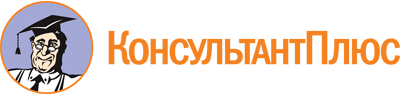 Постановление Правительства Оренбургской области от 29.04.2022 N 405-пп
(ред. от 10.01.2023)
"Об утверждении Порядка предоставления субсидии на проведение мероприятий в области сохранения и развития казачьей культуры"
(вместе с "Порядком предоставления субсидии на проведение мероприятий в области сохранения и развития казачьей культуры")Документ предоставлен КонсультантПлюс

www.consultant.ru

Дата сохранения: 25.06.2023
 Список изменяющих документов(в ред. Постановления Правительства Оренбургской областиот 10.01.2023 N 17-пп)Список изменяющих документов(в ред. Постановления Правительства Оренбургской областиот 10.01.2023 N 17-пп)N п/пНаправление расходовФинансирование расходов (рублей)Финансирование расходов (рублей)Финансирование расходов (рублей)N п/пНаправление расходоввсегов том числе:в том числе:N п/пНаправление расходоввсегосредства субсидиисобственные средства1.2.3....Всего расходовВсего расходов